KLASA IV B – ŚRODA 8.04.2020 R.ReligiaPrzepraszam was serdecznie, ale ostatnio wkradł się chochlik i nie dostaliście właściwego linku do lekcji. Mój błąd, ale nic straconego. Dziś zamieszczam link do lekcji nieco dłuższej, ale obejmującej cały ten czas jaki przed nami. Zachęcam, by przejść przez te wydarzenia Wielkiego Tygodnia, szczególnie, że nie mamy możliwości uczestniczyć tak jak zawsze w liturgii w Kościele.Temat: Wielki Tydzieńhttps://padlet.com/bysmarcin102/bq8j3gqe2vou?fbclid=IwAR0GxzncLTEtxXPV4ytGfDYpT7Zh-8LnjEI3oIJ764CCZ6iEMczyOx4vlrMMatematykaTemat: Ułamki zwykłe – zadania różne – ciąg dalszy.	Instrukcja dla ucznia: Dopisz datę do poprzedniej lekcji.Kontynuujemy temat z wtorku 07.04.2020r.Przypomnij sobie jak zamienia się liczbę mieszaną na ułamek niewłaściwy i wykonaj 
z podręcznika str. 245/zad.72.Przypomnij sobie jak zamienia się ułamek niewłaściwy na liczbę mieszaną.Otwórz zeszyt ćwiczeń na str. 68 i wykonaj ćwiczenie 4 i ćw.5.Wykonaj zad z podręcznika str.245/ zad.71.Komunikujemy się przez Messengera.Na ostatnich  lekcjach poznaliśmy cztery czynności związane z ułamkami.ZAMIANA LICZBY MIESZANEJ NA UŁAMEK NIEWŁAŚCIWY:
Żeby zamienić liczbę mieszaną na ułamek niewłaściwy, należy pomnożyć mianownik przez liczbę całkowitą, a następnie dodać otrzymany wynik do licznika.
Przykład: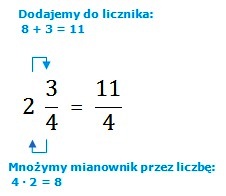 ZAMIANA UŁAMKA NIEWŁAŚCIWEGO NA LICZBĘ MIESZANĄ:
W celu zamiany ułamka niewłaściwego na liczbę mieszaną należy podzielić licznik przez mianownik, tak aby uzyskać wynik z liczbą całkowitą i resztą. Liczbę całkowitą zapisujemy przed ułamkiem, a resztę w liczniku ułamka (mianownik ułamka się nie zmienia).
Przykład: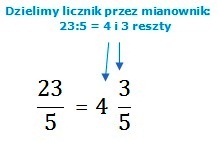 SKRACANIE UŁAMKÓW ZWYKŁYCH:
Żeby skrócić ułamek zwykły, należy podzielić licznik i mianownik przez ich wspólny dzielnik. Najlepiej by był to największy wspólny dzielnik.
Przykład: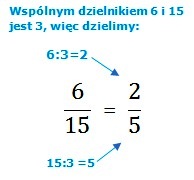 ROZSZERZANIE UŁAMKÓW ZWYKŁYCH (ZMIANA MIANOWNIKA)	Licznik i mianownik mnożymy przez tą samą liczbę.Dla chętnych w ramach przećwiczenia tych czterech czynności proponuję Wam rozwiązać po kilka przykładów z każdego z poniższych linków:https://www.matzoo.pl/klasa4/rozszerzanie-ulamkow-_21_93https://www.matzoo.pl/klasa4/skracanie-ulamkow-zwyklych_21_74https://www.matzoo.pl/klasa4/zamiana-ulamkow-na-liczby-mieszane_21_78https://www.matzoo.pl/klasa4/zamiana-liczb-mieszanych-na-ulamki_21_79Wychowanie fizyczneTemat: Obiekty i urządzenia w najbliższej okolicy, które można wykorzystać do aktywności fizycznejJęzyk polskiTemat: Czy utwór "Magiczne drzewo. Czerwone krzesło" to współczesna baśń?Instrukcja dla ucznia:I. Zapisz notatkę do zeszytu:Epika to jeden z rodzajów literackich (obok liryki i dramatu). 1). Tekst epicki jest pisany prozą.2).  Osobą mówiącą jest narrator. On opowiada o wydarzeniach. Może wypowiadać 
      się w 1 osobie lub w 3 osobie, dlatego wyróżniamy dwa rodzaje narracji: a) pierwszoosobową - narrator wypowiada się w 1. osobie ( czasowniki występują 
    w 1 osobie ( ja) , np. czytam ( ja), kocham ( ja), zastanawiam się ( ja)...........b)  trzecioosobową - narrator wypowiada się w 3. osobie ( czasowniki występują 
    w 3 osobie ( on, ona, ono), np. zrozumiał ( on), pobiegła ( ona)3.    Otwórz lekturę na wybranej przez siebie stronie. 
       Wypisz z tekstu  sześć czasowników i określ osobę, w której występują.4. Dokończ zdanie: Narrator wypowiada się w ...................osobie, dlatego mogę 
      powiedzieć, że w tekście występuje narracja.............................................................5. Gatunek literacki, do którego należy utwór to powieść- określ jej rodzaj ze względu na tematykę. Dokończ zdanie.  "Magiczne drzewo. Czerwone krzesło"  to powieść..................................
  Jest to utwór ( określ jego rozmiary)................................................., pisany prozą. 
   Akcja rozgrywa się w wielu miejscach. Występuje wiele wydarzeń, postaci, liczne 
   opisy i dialogi.6. Dlaczego utwór nosi tytuł "Magiczne drzewo. Czerwone krzesło"?- odpowiedz
     pisemnie.7. Zastanów się, jakie możemy dostrzec związki między tytułem, wstępem,
        rozwinięciem i zakończeniem (ustnie).8. Utwór Andrzeja Maleszki rozgrywa się współcześnie. 
        Wskaż elementy współczesnego świata w utworze, np.  telefon komórkowy
         Tośki itd. 9. Jakie charakterystyczne cechy baśni dostrzegasz w utworze A. Maleszki? 
       Zapisanie notatki. 10. Sformułowanie wniosku na podstawie ćw. 8 i 9
     11. Praca domowa Znalazłem magiczne krzesło/ magiczny przedmiot..... - opowiadanie.MuzykaTemat: Ludowa zabawa.Instrukcja dla ucznia: Proszę nauczyć się melodii ludowej pt: „ Uciekła mi przepióreczka”. Tekst znajduje się na stronie 87 w podręczniku. Poniżej dołączam link z nagraniem tej piosenki. Następnie zapisz w zeszycie pojęcie folkloru muzycznego (muzyczny słowniczek str. 91 podręcznik). Link: https://www.youtube.com/watch?v=OeU_KQPwNfE		             				Język angielskiTemat: Easter in the USA. Wielkanoc w USA – praca z tekstem.1. Słuchanie tekstu poprzez wyd. Egis (ćw. 1 str. 117, podręcznik)2. Ćw.1 str.117 – podręcznik (napisać w zeszycie wyrażenia dotyczące Wielkanocy z tekstu do obrazków i przetłumaczyć je)3. Tłumaczenie tekstu: str. 117, podręcznik (piszemy nieznane słówka)4. Ćwiczymy czytanie tekstu poprzez Messengera i nagranie audio wyd. Egis. Będziemy wykorzystywać nagrania audio (wymowa słówek, słuchanie, czytanie tekstów, dialogów) przygotowane przez wydawnictwo Egis do naszego podręcznika. Aby poćwiczyć słuchanie trzeba wejść na stronę wydawnictwa Egis. Na   stronie wejść w zakładki: strefa ucznia, szkoła podstawowa, Flash,  Flash klasa 4, podręcznik: nagrania audio, 86 Flash Klasa 4 .